附件3：阳城县省外输出就业报名程序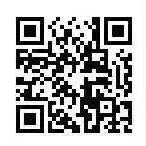 